У меня растут года! Чем мне заниматься?19 мая 2021 года, в рамках взаимодействия и профессионально-ориентационной работы  с обучающимися с ограниченными возможностями здоровья, была организована встреча учащихся 8-9 классов с представителем ГБПОУ «Георгиевский колледж», Хасановой Алтнай Тагировной.Педагог ознакомила ребят с условиями поступления, обучения, перечнем профессий учреждения. Также рассказала о материально-технической базе колледжа, о внеклассной воспитательной работе.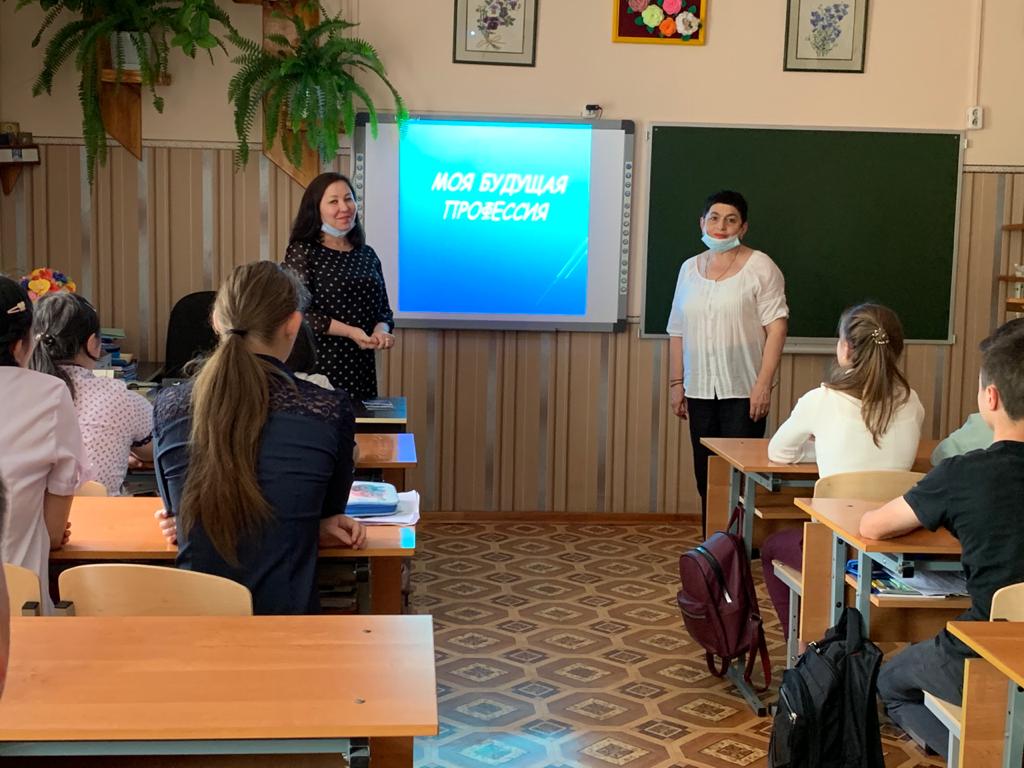 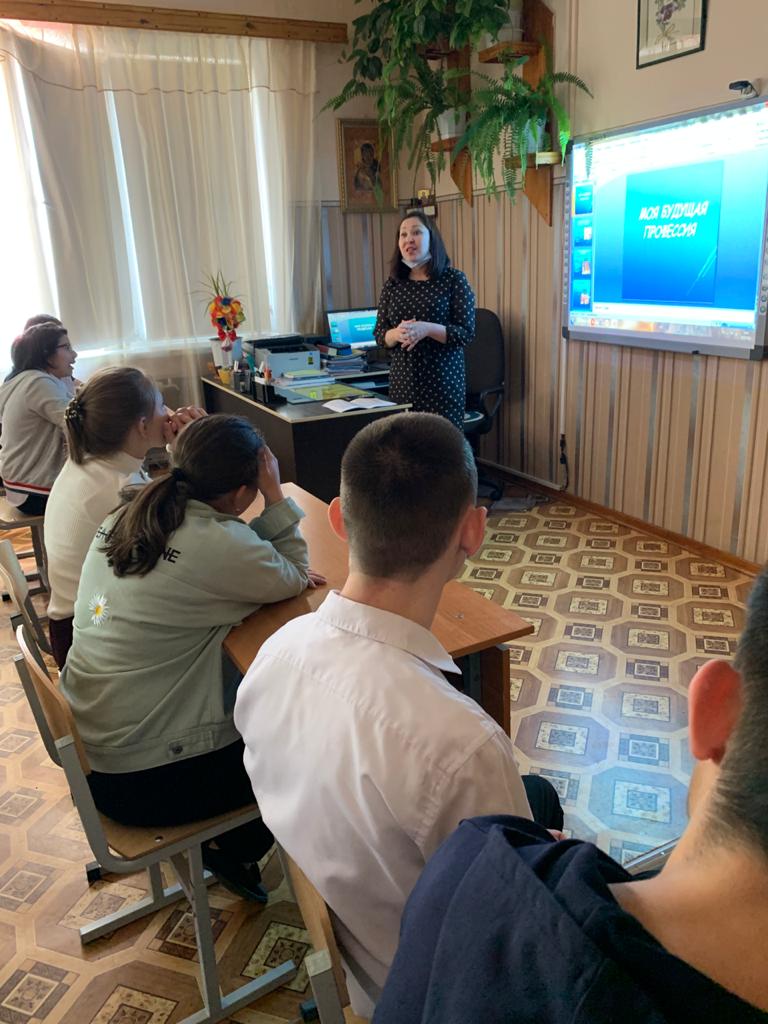 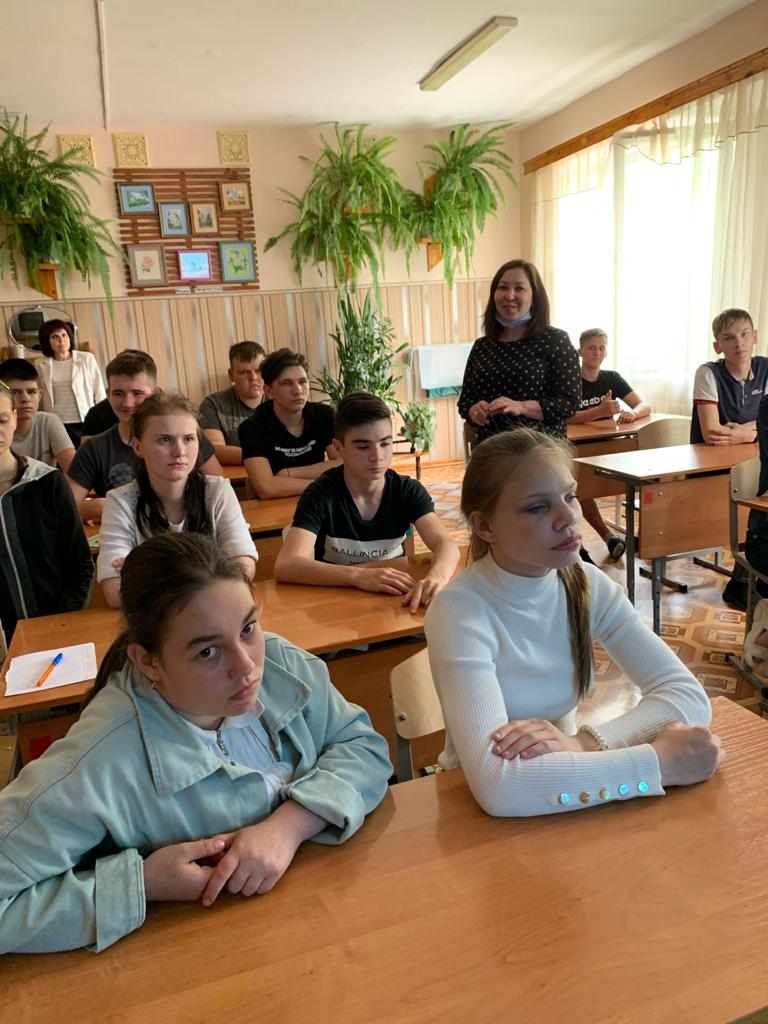 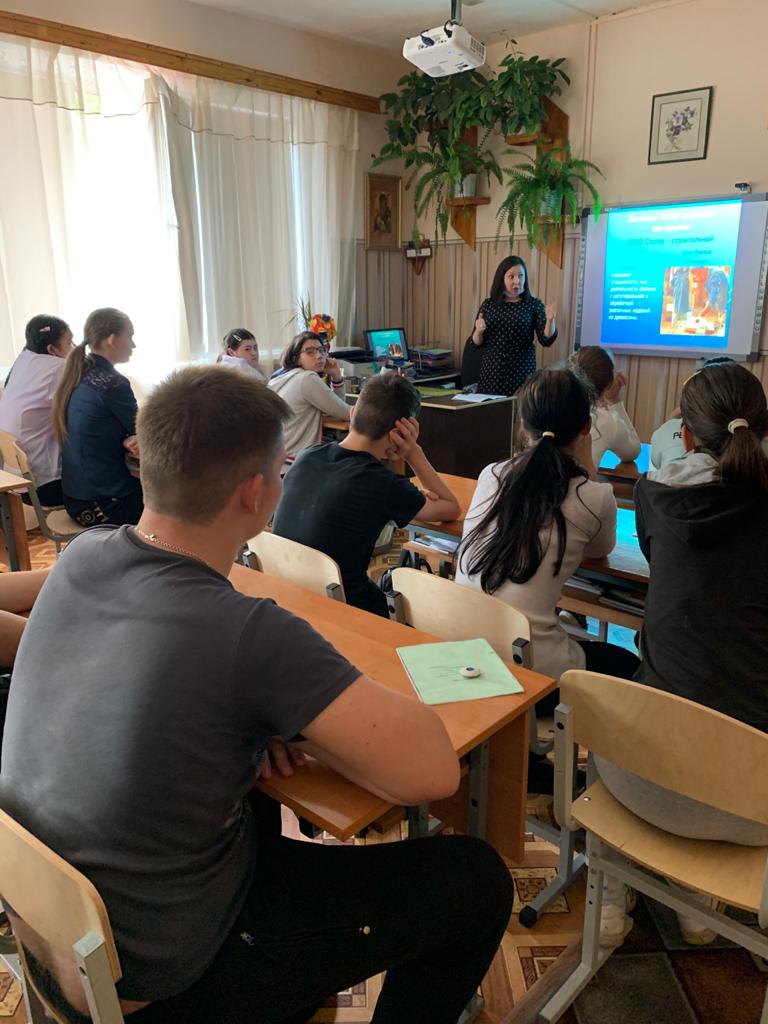 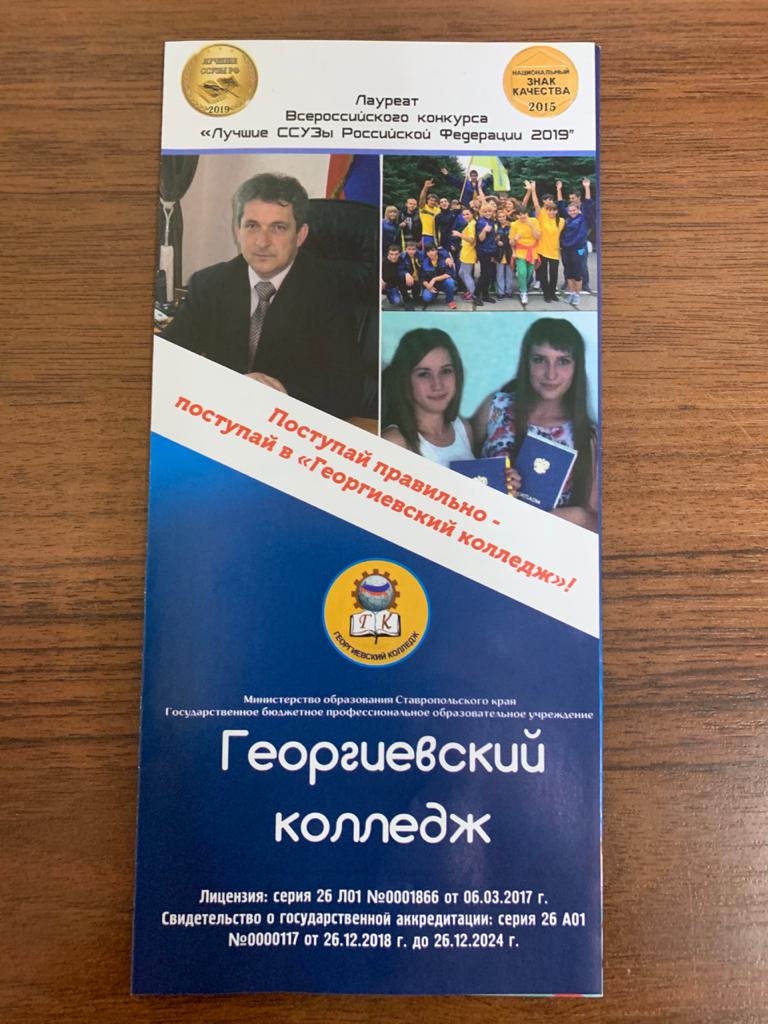 